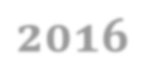 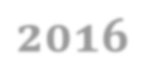 Nombre y Apellido                                                                                                DNI:CARRERA:	CURSO:Campo de la Práctica que cursa en 2018: Carga Horaria Mínima: 40 horas reloj anuales.FECHACarga Horaria-Lugar y Horario de cursada._TEMA _ ACCIONES REALIZADASNOMBRE DEL PROYECTOPROFESOR A CARGO FIRMA DEL DOCENTE/ SELLO Firma de Profesora de Campo de la Práctica y/o Jefe de área de la carrera: Firma de Profesora de Campo de la Práctica y/o Jefe de área de la carrera: Firma de Profesora de Campo de la Práctica y/o Jefe de área de la carrera: Firma de Profesora de Campo de la Práctica y/o Jefe de área de la carrera: